FORMULARIO PASEOS Y ALIMENTACION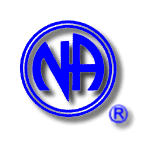 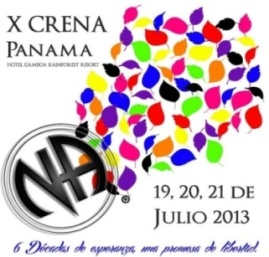 X CRENA Panama 2013Julio 19,20, 21.El comité de Convenciones en conjunto con el Hotel Gamboa Rainforest Resort  se ha organizado para brindarles un mejor servicio y atención.Los paseos van incluidos en los paquetes de Hospedaje.Los paseos incluyen estos (4) atractivos: Acuario, Serpentario, Mariposario, y Sendero Ecológico.Sábados 20				Domingo 21□ 	7:00am				 7:00am.			□ 	7:15am				 7:15am.			Marca con una (X) el turno de tu elección. CUPOS LIMITADOS a 25 personas por turno. Nota: las amenidades van incluidas en los paquetes de Hospedaje  solamente, los que no llenan este formulario a tiempo tendrán que  tomarlo aparte y  tendrán un costo y seria  con el Hotel directamente.Almuerzos  y cenaLos almuerzos y cenas tienen un costo especial para los que estén registrados e identificados. Costo US$6.45 (Impuesto incluido) los mismos deben ser cancelados en el restaurante, el comité de convenciones NO se hace responsable de pagar ningún tiempo de comida.Si envías este formulario debes cumplir con los pagos en el momento que adquieras el beneficio, si por alguna razón dejas de consumir algún tiempo de comida el Hotel se encargara de cobrarlo.Los menú serán variados y de la calidad de un Hotel *****Almuerzo:						Cena    Viernes   19						Viernes 19	    Sábado    20 	    Domingo 21                                Nombre completo: _________________________________________.Correo Electrónico: _________________________________________.Teléfono: _________________________________________________.Fecha de llegada: ___________________________________________.                     Firmado: _______________________________________________	Fecha: ____________________Si te encuentras en el extranjero   envíalo a mcpazminob@hotmail.com   o Yezid_na@yahoo.com  antes del 30 de Junio del 2013.Si estas en panamá lo puedes llenar a mano  y  llamarnos  para recogerlo 6675-7630 o 6663-0996.IMPORTANTE: Un formulario por personas